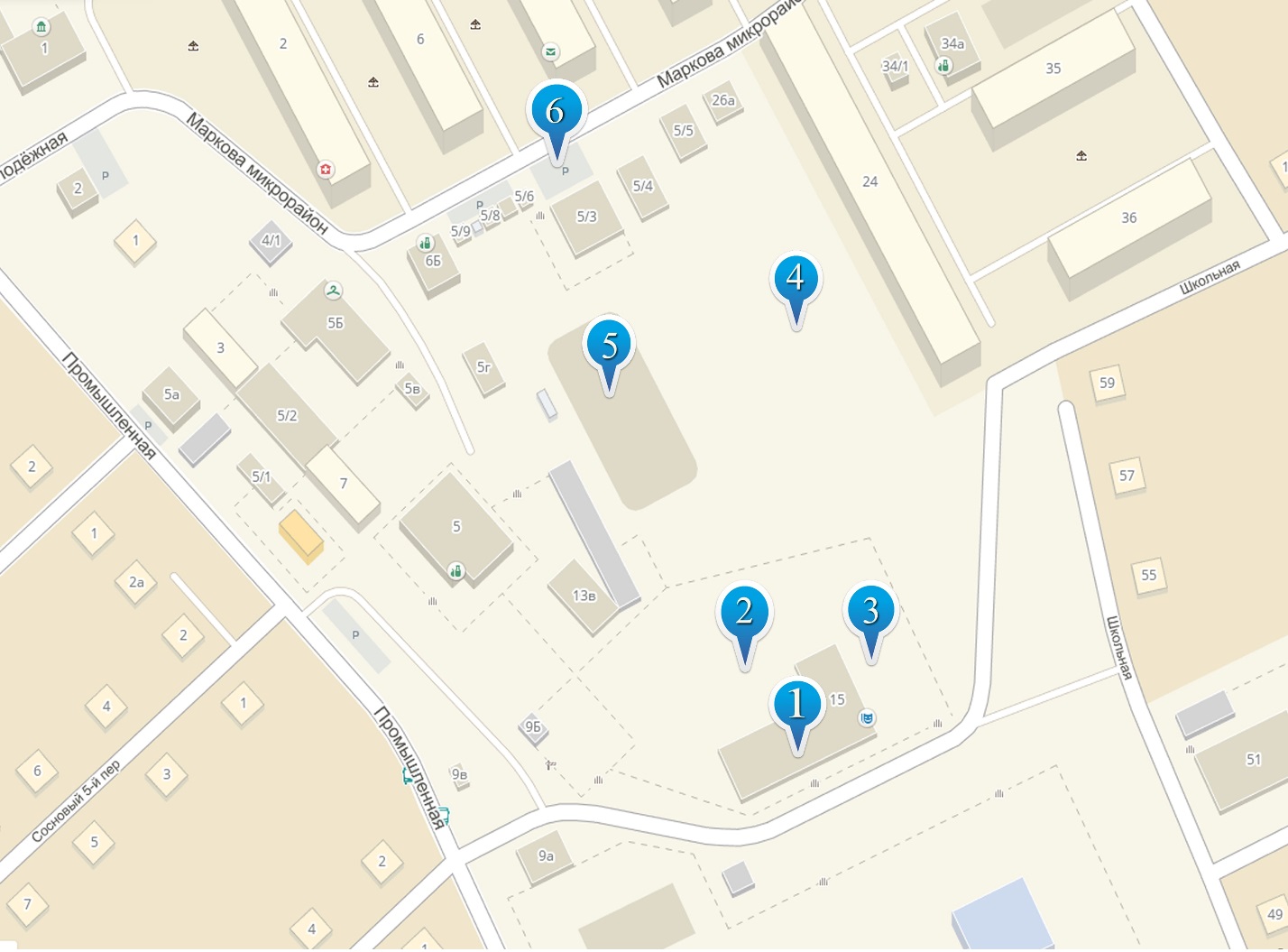 Турнир по мини-футболу, спортивный зал МУК СКЦ ММО;Ежегодный муниципальный фестиваль «Ремесленная слобода – 2018», территория МУК СКЦ ММО;Библиотечная площадка, выставка фотографий «Любимый поселок, родная земля», детская развлекательная программа;Торговые ряды, территория около хоккейного корта;Главная сцена, хоккейный корт;Начальная точка сбора участников, начало движения карнавального шествия центральная площадь р. п. Маркова.